19.1	النظر في توزيع جديد على أساس أولي للخدمة الثابتة الساتلية في الاتجاه فضاء-أرض في نطاق التردد GHz 17,7-17,3 في الإقليم 2، مع حماية الخدمات الأولية القائمة في نطاق التردد، وفقاً للقرار 174 (WRC-19)؛مقدمة‏يقترح الاتحاد الإفريقي للاتصالات ATU)) ‏الأسلوب ‎B، ‏البديل ‎2، ‏الذي ينطوي على تعديل الحواشي في المادة ‎5 ‏من لوائح الراديو التي تشير إلى توزيع نطاق الترددات ‎GHz 17,7-17,3 ‏في الإقليم ‎2 ‏للخدمة الثابتة الساتلية في الاتجاه فضاء-أرض وإلغاء القرار ‎174 (WRC-19)‏، في حين أن اختيار البديل ‎2 ‏لجميع البنود يؤدي إلى شروط أكثر تحفظاً بهدف توفير مزيد من الحماية لمحطة الاستقبال الفضائية في وصلة التغذية للخدمة الإذاعية الساتلية ‎بموجب التذييل 30A ولشبكة الخدمة الثابتة الساتلية المستقرة بالنسبة إلى الأرض.‎‏مع التأكيد على الشروط التالية:‎1	‏يؤكد أن أي توزيع جديد في الإقليم ‎2 ‏في نطاق الترددات ‎GHz 17,7-17,3 ‏يجب ألا يطالب بالحماية من المحطات الأرضية لوصلات التغذية للخدمة الإذاعية الساتلية العاملة بموجب التذييل ‎30A ‏للوائح الراديو، وألا يفرض أي حدود أو قيود على مواقع المحطات الأرضية لوصلات التغذية للخدمة الإذاعية الساتلية في أي مكان ضمن منطقة خدمة وصلة التغذية.‎2	‏وضع التدابير التقنية والتشغيلية والتنظيمية اللازمة لضمان حماية الخدمات القائمة في نطاق الترددات المذكور وفي نطاقات الترددات المجاورة في الإقليم ‎1.المـادة 5توزيع نطاقات الترددالقسم IV  -  جدول توزيع نطاقات التردد
(انظر الرقم 1.2)MOD	AFCP/87A19/1#1921GHz 18,4-15,4MOD	AFCP/87A19/2#1923516A.5	في النطاق GHz 17,7-17,3، لا تطالب المحطات الأرضية في الخدمة الثابتة الساتلية (فضاء-أرض) في الإقليم 1 بالحماية من المحطات الأرضية لوصلات تغذية الخدمة الإذاعية الساتلية العاملة بموجب التذييل 30A، ولا تفرض أي حدود أو قيود على مواقع المحطات الأرضية لوصلات تغذية الخدمة الإذاعية الساتلية في أي مكان داخل منطقة الخدمة الخاصة بوصلة التغذية.(WRC-)    MOD	AFCP/87A19/3#1924484A.5	إن استعمال نظام ساتلي غير مستقر بالنسبة إلى الأرض في الخدمة الثابتة الساتلية للنطاقات GHz 11,2-10,95 (فضاء-أرض) وGHz 11,7-11,45 (فضاء-أرض) وGHz 12,2-11,7 (فضاء-أرض) في الإقليم 2، والنطاق GHz 12,75-12,2 (فضاء-أرض) في الإقليم 3، والنطاق GHz 12,75-12,5 (فضاء-أرض) في الإقليم 1، والنطاقات GHz 14,5-13,75 (أرض-فضاء) وGHz 18,6-17,8 (فضاء-أرض) وGHz 20,2-19,7 (فضاء-أرض) وGHz 28,6-27,5 (أرض-فضاء) وGHz 30-29,5 (أرض-فضاء)، يخضع لتطبيق أحكام الرقم 12.9 بشأن تنسيقه مع أنظمة أخرى ساتلية غير مستقرة بالنسبة إلى الأرض في الخدمة الثابتة الساتلية. ويجب على الأنظمة الساتلية غير المستقرة بالنسبة إلى الأرض في الخدمة الثابتة الساتلية ألا تطالب بالحماية من الشبكات الساتلية المستقرة بالنسبة إلى الأرض في الخدمة الثابتة الساتلية والعاملة طبقاً للوائح الراديو، مهما تكن تواريخ استلام المكتب المعلومات الكاملة بشأن تنسيق الأنظمة غير المستقرة بالنسبة إلى الأرض في الخدمة الثابتة الساتلية أو بشأن التبليغ عنها، حسب الحالة، أو استلامه المعلومات الكاملة بشأن تنسيق شبكات السواتل المستقرة بالنسبة إلى الأرض أو بشأن التبليغ عنها، حسب الحالة. ولا تنطبق أحكام الرقم 43A.5. ويجب أن تشغل أنظمة السواتل غير المستقرة بالنسبة إلى الأرض في الخدمة الثابتة الساتلية في النطاقات المذكورة أعلاه بحيث يزال بسرعة كل تداخل غير مقبول يمكن أن يحدث أثناء تشغيلها.(WRC-)    MOD	AFCP/87A19/4#1925517.5	يجب ألا يسبب استعمال الخدمة الثابتة الساتلية (فضاء-أرض) في النطاق GHz 17,8- في الإقليم 2 تداخلات ضارة بتخصيصات الخدمة الإذاعية الساتلية العاملة وفقاً للوائح الراديو وألا يطالب بحماية منها.(WRC-)     المـادة 22الخدمات الفضائية1القسم II  -  التحكم في التداخلات المسببة لأنظمة السواتل المستقرة بالنسبة إلى الأرضMOD	AFCP/87A19/5#1928الجدول 1B-22 (WRC-)    حدود كثافة تدفق القدرة المكافئة (epfd) التي تشعها أنظمة سواتل غير مستقرة بالنسبة إلى الأرض
تابعة للخدمة الثابتة الساتلية في بعض نطاقات التردد3، 6، 8ADD	AFCP/87A19/6#1929ـــــــــــــــــــــــــــــــــــــــــــــــــــــــــــــــــــــــــــــــــــــــــــــــــــــــــــــــX	X.5C.22	في الإقليم 2، يجب أن يستوفي نظام ساتلي غير مستقر بالنسبة إلى الأرض في الخدمة الثابتة الساتلية حدود هذا الجدول فيما يخص النطاق GHz 17,7-17,3 بالنسبة إلى أنظمة ساتلية مستقرة بالنسبة إلى الأرض في الخدمة الإذاعية الساتلية، وأن يستعمل المخططات المرجعية الواردة في التوصية ITU-R BO.1443-3.     (WRC-23)MOD	AFCP/87A19/7#1930الجدول 3-22 (WRC-)     حدود كثافة تدفق القدرة المكافئة (epfdis) التي تشعها أنظمة سواتل غير مستقرة بالنسبة إلى الأرض 
تابعة للخدمة الثابتة الساتلية في بعض نطاقات التردد19ADD	AFCP/87A19/8#1932ـــــــــــــــــــــــــــــــــــــــــــــــــــــــــــــــــــــــــــــــــــــــــــــــــــــــــــــــY	Y.5F.22	يجب أن يستوفي نظام ساتلي غير مستقر بالنسبة إلى الأرض في الإقليم 2، في أي موضع في المدار، حدود هذا الجدول فيما يخص النطاق GHz 17,7-17,3 بالنسبة إلى محطة استقبال فضائية في وصلة التغذية للخدمة الإذاعية الساتلية العاملة بموجب التذييل 30A في جميع الأقاليم الثلاثة.     (WRC-23)MOD	AFCP/87A19/9#1933الجدول 4B-22      (WRC-)الحدود التشغيلية لكثافة تدفق القدرة المكافئة (epfd) التي تشعها أنظمة السواتل
غير المستقرة بالنسبة إلى الأرض التابعة للخدمة الثابتة الساتلية في بعض نطاقات التردد21، 25التذييـل 30A (REV.WRC-19)*الأحكام والخطتان والقائمة1 المصاحبة لها التي تتعلق بوصلات التغذية
في الخدمة الإذاعية الساتلية (GHz 12,5-11,7 في الإقليم 1 وGHz 12,7-12,2
في الإقليم 2 وGHz 12,2-11,7 في الإقليم 3) في نطاقات التردد
2GHz 14,8-14,5 وGHz 18,1-17,3 في الإقليمين 1 و3
وGHz 17,8-17,3 في الإقليم 2 (WRC-03)    MOD	AFCP/87A19/10#1934المـادة 7 (REV.WRC-)    تنسيق تخصيصات التردد العائدة لمحطات الخدمة الثابتة الساتلية (فضاء-أرض)
في نطاق التردد 18,1-17,3 GHz في الإقليم 1 وفي نطاق التردد 18,1-17,7 GHz،
وفي الإقليم 3، والعائدة لمحطات الخدمة الثابتة الساتلية (أرض-فضاء)
في الإقليم 2 ضمن نطاقي التردد GHz 14,8-14,5 وGHz 18,1-17,8، ولمحطات الخدمة الثابتة الساتلية (أرض-فضاء) في البلدان المدرجة في القرار 163 (WRC-15) في نطاق التردد GHz 14,75-14,5 وفي البلدان المدرجة في القرار 164 (WRC-15) في نطاق التردد GHz 14,8-14,5 حيث لا تكون تلك المحطات لوصلات التغذية في الخدمة الإذاعية الساتلية ولمحطات الخدمة الإذاعية الساتلية في الإقليم 2 في نطاق التردد GHz 17,8-17,3، عندما تشمل ترددات مخصصة لوصلات تغذية محطات الإذاعة الساتلية ضمن نطاقَي التردد GHz 14,8-14,5 و18,1-17,3 GHz في الإقليمين 1 و3 أو ضمن نطاق التردد 17,8-17,3  GHz في الإقليم 228 (REV.WRC-)     القسم I - تنسيق محطات الإرسال الفضائية أو الأرضية في الخدمة الثابتة الساتلية،
أو محطات الإرسال الفضائية في الخدمة الإذاعية الساتلية مع تخصيصات
وصلات التغذية في الخدمة الإذاعية الساتليةMOD	AFCP/87A19/11#19351.7	تنطبق أحكام الرقم 7.929 والأحكام ذات الصلة من المادتين 9 و11 على محطات الإرسال الفضائية في الخدمة الثابتة الساتلية في الإقليم 1 ضمن نطاق التردد GHz 18,1-17,3 وعلى محطات الإرسال الفضائية في الخدمة الثابتة الساتلية في الإقليم3 ضمن نطاق التردد GHz 18,1-17,7، وعلى محطات الإرسال الأرضية في الخدمة الثابتة الساتلية في الإقليم 2 ضمن نطاقي التردد GHz 14,8-14,5 وGHz 18,1-17,8، وعلى محطات الإرسال الأرضية في الخدمة الثابتة الساتلية في البلدان المدرجة في القرار 163 (WRC-15) في نطاق التردد GHz 14,75-14,5 وفي البلدان المدرجة في القرار 164 (WRC-15) في نطاق التردد GHz 14,8-14,5 حيث لا تكون تلك المحطات لوصلات التغذية في الخدمة الإذاعية الساتلية وعلى محطات الإرسال الفضائية في الخدمة الإذاعية الساتلية في الإقليم 2 ضمن نطاق التردد GHz 17,8-17,3.(WRC-)     ADD	AFCP/87A19/12#19363.2.7	فيما يتعلق بالخدمة الثابتة الساتلية (فضاء-أرض) في النطاقات GHz 17,7-17,3 (في الإقليم 2)، لا ينطبق كل من الإجراء المبين في الأرقام من 60.9 إلى 62.9 وحكم الرقم 41.11 على وصلات التغذية الخاصة بالتخصيصات الواردة في الخطة أو القائمة أو بتخصيصات جديدة مقترحة أو بالتخصيصات المعدلة في القائمة أو بالتخصيصات المراد إدراجها في خطة الإقليمين 1 و3.    (WRC-23)الملحـق 4 (REV.WRC-19)    معايير التقاسم بين الخدماتMOD	AFCP/87A19/13#19371	قيم العتبات التي تسمح بتحديد ما إذا كان التنسيق ضرورياً بين محطات إرسال فضائية في الخدمة الثابتة الساتلية أو في الخدمة الإذاعية الساتلية وبين محطة استقبال فضائية واردة في خطة أو قائمة وصلات التغذية، أو محطة استقبال فضائية مقترحة جديدة أو معدلة في القائمة ضمن نطاق الترددات GHz 18,1-17,3 (في الإقليمين 1 و3) وفي خطة وصلات التغذية أو تعديل مقترح على الخطة في النطاق GHz 17,8-17,3 (في الإقليم 2)(WRC-)     يعتبر التنسيق ضرورياً فيما يتعلق بالفقرة 1.7 من المادة 7، بين محطة إرسال فضائية في الخدمة الثابتة الساتلية أو في الخدمة الإذاعية الساتلية، وبين محطة استقبال فضائية لوصلات التغذية في الخدمة الإذاعية الساتلية في خطة أو قائمة وصلات التغذية للإقليمين 1 و3 أو محطة استقبال فضائية مقترحة جديدة أو معدلة في القائمة، أو في خطة وصلات التغذية للإقليم 2 أو تعديل مقترح على الخطة، عندما تسبب كثافة تدفق القدرة التي تصل إلى محطة الاستقبال الفضائية التابعة لوصلات التغذية في الخدمة الإذاعية الساتلية التي تخص إدارة أخرى، زيادة في درجة حرارة ضوضاء المحطة الفضائية التابعة لوصلات التغذية، تتجاوز قيمة عتبة النسبة Ts/Ts البالغة %6، على أن تحسب Ts/Ts طبقاً للحالة II من الطريقة المبينة في التذييل 8.(WRC-03)     التذييـل 5 (REV.WRC-19)تعرف هوية الإدارات التي ينبغي التنسيق معها
أو الحصول على موافقتها وفقاً لأحكام المادة 9MOD	AFCP/87A19/14#1939الجدول 1-5 (Rev.WRC-)    الشروط التقنية اللازمة لإجراء التنسيق
(انظر المادة 9)...SUP	AFCP/87A19/15#1940القرار 174 (WRC-19)توزيع أولي للخدمة الثابتة الساتلية في الاتجاه فضاء-أرض 
في نطاق التردد GHz 17,7-17,3 في الإقليم 2ــــــــــــــــــــــــــــــــــــــــــــــــــــــــــــــــــــــــــــــــــــــــــــــــ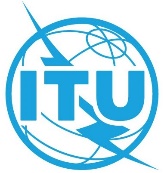 المؤتمر العالمي للاتصالات الراديوية (WRC-23)دبي، 20 نوفمبر – 15 ديسمبر 2023المؤتمر العالمي للاتصالات الراديوية (WRC-23)دبي، 20 نوفمبر – 15 ديسمبر 2023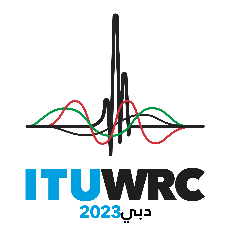 الجلسة العامةالجلسة العامةالإضافة 19
للوثيقة 87-Aالإضافة 19
للوثيقة 87-A23 أكتوبر 202323 أكتوبر 2023الأصل: بالإنكليزيةالأصل: بالإنكليزيةمقترحـات إفريقيـة مشتركـةمقترحـات إفريقيـة مشتركـةمقترحـات إفريقيـة مشتركـةمقترحـات إفريقيـة مشتركـةمقترحات بشأن أعمال المؤتمرمقترحات بشأن أعمال المؤتمرمقترحات بشأن أعمال المؤتمرمقترحات بشأن أعمال المؤتمربند جدول الأعمال 19.1بند جدول الأعمال 19.1بند جدول الأعمال 19.1بند جدول الأعمال 19.1التوزيع على الخدماتالتوزيع على الخدماتالتوزيع على الخدماتالإقليم 1الإقليم 2الإقليم 317,7-17,3ثابتة ساتلية 
(أرض-فضاء)   516.5
(فضاء-أرض)  516A.5  516B.5تحديد راديوي للموقع17,7-17,3ثابتة ساتلية 
(أرض-فضاء)  516.5إذاعية ساتليةتحديد راديوي للموقع17,7-17,3ثابتة ساتلية 
(أرض-فضاء)  516.5تحديد راديوي للموقع514.5515.5   514.5514.5نطاق الترددات
(GHz)كثافة تدفق القدرة المكافئة (epfd)
(dB(W/m2))النسبة المئوية من الوقت التي لا يمكن خلالها تجاوز سوية كثافة تدفق القدرة المكافئة (epfd)عرض النطاق المرجعي
(kHz)قطر الهوائي المرجعي ومخطط الإشعاع المرجعي718,6-17,8175,4–175,4–172,5–167–164–164–0909999,71499,971100401 m
التوصيـة
ITU-R S.1428-118,6-17,8161,4–161,4–158,5–153–150–150–0909999,71499,9711001 0001 m
التوصيـة
ITU-R S.1428-118,6-17,8178,4–178,4–171,4–170,5–166–164–164–099,499,999,91399,97199,977100402 m
التوصيـة
ITU-R S.1428-118,6-17,8164,4–164,4–157,4–156,5–152–150–150–099,499,999,91399,97199,9771001 0002 m
التوصيـة
ITU-R S.1428-118,6-17,8185,4–185,4–180–180–172–164–164–099,899,899,94399,94399,998100405 m
التوصيـة
ITU-R S.1428-118,6-17,8171,4–171,4–166–166–158–150–150–099,899,899,94399,94399,9981001 000نطاق الترددات
(GHz)كثافة تدفق القدرة المكافئة (epfdis)
(dB(W/m2))النسبة المئوية من الوقت التي لا يمكن خلالها تجاوز سوية كثافة تدفق القدرة المكافئة (epfdis)عرض النطاق المرجعي
 (kHz) فتحة حزمة الهوائي المرجعي ومخطط الإشعاع المرجعي2011,7-10,7
(في الإقليم (112,75-12,5
(في الإقليم (112,75-12,7
(في الإقليم (2160–10040°4
التوصيـة
ITU-R S.672-4،
Ls = 20–18,4-17,8160–10040°4
التوصيـة
ITU-R S.672-4،
Ls = 20–نطاق الترددات
(GHz)كثافة تدفق القدرة المكافئة (epfd)
(dB(W/m2))النسبة المئوية من الوقت التي لا يمكن خلالها تجاوز سوية كثافة تدفق القدرة المكافئة (epfd)عرض النطاق المرجعي
(kHz)كسب هوائي محطة الاستقبال الأرضية في نظام السواتل المستقرة بالنسبة إلى الأرض (dBi)زاوية الميل المداري للساتل المستقر بالنسبة إلى الأرض
(بالدرجات)20,2-19,7157–157–155–10010010040404049 43  2549 2,5 2,5 2,5 < و 4,520,2-19,7143–143–141–1001001001 0001 0001 00049 43  2549 2,5 2,5 2,5 < و 4,518,6-17,8164–162–100100404049 49 2,5 2,5 < و 4,518,6-17,8150–148–1001001 0001 00049 49 2,5 2,5 < و 4,5مرجع 
المادة 9الحالةنطاقات التردد (والإقليم)
للخدمة المطلوب التنسيق بشأنهاالعتبة/الشرططريقة الحسابملاحظاتالرقم 7.9
GSO/GSO
( تابع)2مكرراً)	GHz 13,65-13,4 (الإقليم 1)’1‘	عروض النطاق تتراكب’2‘	أي شبكة في خدمة الأبحاث الفضائية (SRS) أو أي شبكة في الخدمة الثابتة الساتلية وأي وظائف تشغيل فضائي مصاحبة (انظر الرقم 23.1) مع محطة فضائية ضمن قوس مدارية بمقدار ±6 من الموقع المداري الاسمي للشبكة المقترحة في الخدمة الثابتة الساتلية أو خدمة الأبحاث الفضائيةالرقم 7.9
GSO/GSO
( تابع)(3	19,7-17,7 GHz 
(3)،
وGHz 19,7-17,3 (الإقليم 1) 
و29,5-27,5 GHz’1‘	عروض النطاق تتراكب’2‘	كل شبكة في الخدمة الثابتة الساتلية وكل وظيفة مصاحبة في العمليات الفضائية (انظر الرقم 23.1)، لها محطة فضائية واقعة ضمن قوس مدارية قدرها 8 بالنسبة إلى الموقع المداري الاسمي لشبكة مقترحة في الخدمة الثابتة الساتليةالرقم 7.9
GSO/GSO
( تابع)3مكرراً)	GHz 20,2-19,7 وGHz 30-29,5’1‘	عروض النطاق تتراكب’2‘	كل شبكة في الخدمة الثابتة الساتلية أو في الخدمة المتنقلة الساتلية (MSS) وكل وظيفة مصاحبة في العمليات الفضائية (انظر الرقم 23.1)، لها محطة فضائية واقعة ضمن قوس مدارية قدرها 8 بالنسبة إلى الموقع المداري الاسمي لشبكة مقترحة في الخدمة الثابتة الساتلية أو في الخدمة المتنقلة الساتليةالرقم 7.9
GSO/GSO
( تابع)